University of North Carolina at Chapel HillCampus VouchersExercise WorkbookPeopleSoft Human Resources and Finance ImplementationNEW Campus Voucher 8-28-2014Table of ContentsExercise #1Creating a Campus Voucher – Pay a Vendor InvoiceScenarioOur department purchased specialized easels that couldn’t be purchased via ePro vendor catalog. We received the easels and now need to create a campus voucher to pay the vendor’s invoice. ReferenceRefer to the following for assistance in completing the exercise:Creating a Campus VoucherFinance Menu > Accounts Payable > Vouchers > Add/Update > Campus Voucher EntryRequired DataThis section provides the field data required to complete this exercise. Brame Specialty CompanyTasks and QuestionsUse the appropriate procedure and data provided to complete the following tasks and answer the following questions:Initial ScreenCampus Voucher Screen – Fill in the necessary valuesAdd Attachments and CommentsInvoice LinesDistribution LinesFinal Steps:Log your voucher number.Exercise #2Running a Voucher Inquiry ScenarioYou forgot your voucher number and need to look for it. Use this inquiry to find and view your voucher detail.ReferenceRefer to the following for assistance in completing the exercise:Running a Voucher InquiryFinance Menu > Accounts Payable > Review Accounts Payable Info > Vouchers > VoucherRequired DataUse known data about the voucher you created in exercise #1 to find and view the voucher information.Tasks and QuestionsUse the appropriate procedure and data provided to complete the following tasks and answer the following questions:Enter selection criteria and run the inquiry so that your voucher is displayed in the results.View the results section and analyze resultsDemonstration/ Exercise #3Campus Voucher - Troubleshooting Combo Edit and Budget ErrorsScenarioThe system performs combo edit checks and budget checks within the campus voucher. If there are errors, it is helpful to understand how to view and troubleshoot the errors.ReferenceRefer to the following for assistance in completing the exercise:Creating a Campus Voucher Finance Menu > Accounts Payable > Vouchers > Add/Update > Campus VouchersTasks and QuestionsUse the appropriate procedure and data provided to complete the following tasks and answer the following questions:View a campus voucher that has combo edit and/or budget check errors.Exercise #4Campus Voucher Practice and Skill Check ScenarioUsing the invoice you brought to class, one that was provided to you, or the sample below, create a campus voucher to get the invoice paid. Here are some details you must consider:You’re not sure if this invoice has already been paid. Use the system to find out.Create a campus voucher for the invoice. Use realistic chartfields for your school/department.Allocate half the expense for one line item to another department, half to yours.ReferenceRefer to the following for assistance in completing the exercise:Creating a Campus VoucherFinance Menu > Accounts Payable > Vouchers > Add/Update > Campus VouchersRequired DataThis section provides the field data required to complete this exercise. Flyleaf BooksTasks and QuestionsUse the appropriate procedure and data provided to complete the following tasks and answer the following questions:Run a voucher inquiry to see if that invoice has already been paid.Create a campus voucher for your invoice.Log your voucher number.PO Box 271PO Box 271PO Box 271PO Box 271INVOICE NO.INVOICE NO.103103103103Durham, NC, 27702Durham, NC, 27702Durham, NC, 27702Durham, NC, 27702DATEDATEJune 22, 2014June 22, 2014June 22, 2014June 22, 2014919-564-5689919-564-5689919-564-5689919-564-5689CUSTOMER IDCUSTOMER IDCUSTOMER IDCUSTOMER ID872362872362872362872362Leroy@Brame.comLeroy@Brame.comLeroy@Brame.comLeroy@Brame.comTOTOUNCUNCUNCUNCChapel HillChapel HillChapel HillChapel HillManning BuildingManning BuildingManning BuildingManning BuildingChapel Hill, NC, 27516Chapel Hill, NC, 27516Chapel Hill, NC, 27516Chapel Hill, NC, 27516919-111-2222919-111-2222919-111-2222919-111-2222SALESPERSONSALESPERSONSALESPERSONSALESPERSONJOBJOBPAYMENT TERMSPAYMENT TERMSPAYMENT TERMSPAYMENT TERMSDUE DATEDUE DATE Leroy Brown Leroy Brown Leroy Brown Leroy BrownDue upon receiptDue upon receiptDue upon receiptDue upon receiptQUANTITYQUANTITYDESCRIPTIONDESCRIPTIONDESCRIPTIONDESCRIPTIONDESCRIPTIONDESCRIPTIONUNIT PRICEUNIT PRICELINE TOTALLINE TOTAL 12 12 Ronco Specialty Easels Ronco Specialty Easels Ronco Specialty Easels Ronco Specialty Easels Ronco Specialty Easels Ronco Specialty Easels $23.00 $23.00  $276.00  $276.00SUBTOTALSUBTOTAL    $276.00    $276.00SALES TAXSALES TAXTOTALTOTAL    $276.00    $276.00Item CategoryFundSourceAccountDepartment<<search for Easel>>2015212003537210318300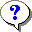 Which is the best field to search for vendor?Use the Short Vendor Name because the lookup has the most options for searching.Do you have to enter all the values on the Add tab when creating the campus voucher?No. But if you do they will default in the later screens.What was the default address location and remit to for the vendor? Was this the same on the invoice? Why does this matter?Each vendor has a default. Should be same as the invoice. This question makes them pay attention to the vendor addresses. This matters because remit to is where the payment gets sent.What should you click on to recalculate the voucher totals?Calculate button .What type of electronic documents should you attach?Invoice, scanned receipts for reimbursements. Basically anything necessary to get the voucher approved for payment.How might you use the comments field?Communicate information for approvers, Disbursement Services, or for historical reference.Is UNC Item ID required? How is it used?Not required. Use it to do one of the following:Look up and choose an ID that matches the good or service for the line item, if applicable. When you choose an option in this field, the system fills in the item description for you.If the vendor item is not available in the options, enter the vendor's identification number for the good or service.Leave the field blank. Not all goods or services have an item ID. If you leave this field blank, enter the item's description in the Description field.What is the common unit of measure you’d use for a line item?EA for each is the typical, common value.At a minimum, what are the five core chartfield accounting fields that must always be entered?GL Unit, Fund, Source, Department, Account. Additionally Projects fields for contracts and grants, and/or program/cost codes for special dept. level tracking.If you are entering vouchers for Office of Sponsored research expenditures, what’s the quickest way to enter chartfields?Use speed charts.What is a combo edit? When entering the campus voucher, what step prompts the system to perform a combo edit check?Combo edit is the system check for valid combination of chartfield entries. The system does a combo edit check each time you save.When you budget check, what is the system doing?Looks and the chartfields and amounts and makes sure there is an existing budget for that combination, and that there are available funds for that chartfiled combination.How should you handle a situation where a campus voucher is a work-in-progress, and not quite ready to be processed?Make sure there are errors, otherwise automated system batch processes will budget check the voucher and if passed, will submit it into approval workflow.What is the number of the campus voucher you created?Answer will vary.What search criteria did you use to search for the voucher you created?Answers may vary, elicit discussion and encourage sharing of strategies.How can you see approval info? Payment info?Approval History link, payment links.How can you personalize the column of results that display?Click the Personalize link at the top of the results.What where in the voucher can you view combo edit or budget errors?Error Summary Tab : Combo Edit
Summary Tab: Budget Status752 MARTIN LUTHER KING JR BLVD752 MARTIN LUTHER KING JR BLVD752 MARTIN LUTHER KING JR BLVD752 MARTIN LUTHER KING JR BLVD752 MARTIN LUTHER KING JR BLVDINVOICE NO.INVOICE NO.9898989898989898Chapel Hill NC 27514Chapel Hill NC 27514Chapel Hill NC 27514Chapel Hill NC 27514Chapel Hill NC 27514DATEDATEJune 22, 2014June 22, 2014June 22, 2014June 22, 2014CUSTOMER IDCUSTOMER IDCUSTOMER ID65456654566545665456TOTOUNCUNCUNCUNCChapel HillChapel HillChapel HillChapel HillManning BuildingManning BuildingManning BuildingManning BuildingChapel Hill, NC, 27516Chapel Hill, NC, 27516Chapel Hill, NC, 27516Chapel Hill, NC, 27516919-111-2222919-111-2222919-111-2222919-111-2222SALESPERSONSALESPERSONSALESPERSONJOBJOBJOBPAYMENT TERMSPAYMENT TERMSPAYMENT TERMSPAYMENT TERMSDUE DATEDUE DATE Kent Hrbek Kent Hrbek Kent HrbekDue upon receiptDue upon receiptDue upon receiptDue upon receiptQUANTITYQUANTITYDESCRIPTIONDESCRIPTIONDESCRIPTIONDESCRIPTIONDESCRIPTIONDESCRIPTIONUNIT PRICEUNIT PRICELINE TOTALLINE TOTAL1010Book: Change the Easy WayBook: Change the Easy WayBook: Change the Easy WayBook: Change the Easy WayBook: Change the Easy WayBook: Change the Easy Way $20.00 $20.00  $200.00  $200.001010WorkBook: Change the Easy WayWorkBook: Change the Easy WayWorkBook: Change the Easy WayWorkBook: Change the Easy WayWorkBook: Change the Easy WayWorkBook: Change the Easy Way $10.00 $10.00  100.00  100.00SUBTOTALSUBTOTAL    $300.00    $300.00SALES TAXSALES TAXTOTALTOTAL    $300.00    $300.00Has a voucher been created for this invoice yet? If so, has it been paid?Answers vary depending on data setup and/or if other students are creating the same voucher.If there are multiple line items on the invoice, do you have to enter the accounting distribution for each line separately?Yes.What is the number of the campus voucher you created?Answer will vary.